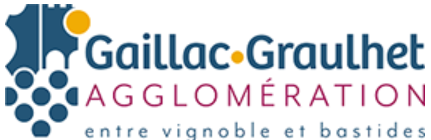 LISTE DES MARCHES ET CONTRATS DE CONCESSION CONCLUS EN 2024Conformément aux articles L 2196-2, R 2196-1, L 3131-1 et R 3131-1 du code de la commande publique.Remarque : les montants indiqués sont les montants HT à la date de signature du marché. Pour les marchés passés pour plusieurs années et/ou avec des seuils minimum et maximum, le montant notifié correspond au montant maximum sur la durée maximale du marché.MARCHES DE FOURNITURES < 221 000€ HT Procédure MAPAMARCHES DE FOURNITURES > 221 000€ HT Procédure Appel d’Offre FormaliséMARCHES DE SERVICES (HORS PRESTATIONS INTELLECTUELLES ET MAITRISE D’ŒUVRE) < 221 000 € HT Procédure MAPAMARCHES DE SERVICES (HORS PRESTATIONS INTELLECTUELLES ET MAITRISE D’ŒUVRE) > 221 000 € HT Procédure Appel d’Offre FormaliséMARCHES DE PRESTATIONS INTELLECTUELLES < 221 000 € HT Procédure MAPAMARCHES DE PRESTATIONS INTELLECTUELLES > 221 000 € HT Procédure Appel d’Offre FormaliséMARCHES DE MAITRISE D’ŒUVRE < 221 000 € HT Procédure MAPAMARCHES DE MAITRISE D’ŒUVRE > 221 000 € HT Procédure Appel d’Offre FormaliséMARCHES DE TRAVAUX > 90 000 € HT et < à 5 538 000 € HT Procédure MAPAMARCHES DE TRAVAUX > à 5 538 000 € HT Procédure Appel d’Offre FormaliséN° du marchéObjet du marchéDonnées essentielles23-27-PAFLocation d'une benne à compaction avec grue auxiliaire chargement par le dessusDonnées essentielles23-20-PAFAcquisition d'un véhicule électrique de tourisme d'occasionDonnées essentiellesN° du marchéObjet du marchéDonnées essentiellesN° du marchéObjet du marchéDonnées essentiellesN° du marchéObjet du marchéDonnées essentiellesN° du marchéObjet du marchéDonnées essentiellesN° du marchéObjet du marchéDonnées essentiellesN° du marchéObjet du marchéDonnées essentiellesN° du marchéObjet du marchéDonnées essentiellesN° du marchéObjet du marchéDonnées essentiellesN° du marchéObjet du marchéDonnées essentiellesNEANT